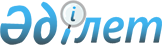 Об утрате силы постановления акимат Байдибекского района от 26 август 2015 года № 425 Об утверждении Методики ежегодной оценки деятельности админстративных государственных служащих аппарата акима Байдибекского района и админстративных государственных служащих исполнительных органов, финансируемых из районного бюджета и аппаратов акима сельских округов корпуса "Б"Постановление акимата Байдибекского района Южно-Казахстанской области от 26 января 2016 года № 08

      В соответствии с подпунктом 4 пункта 2 статьи 40 Закона Республики Казахстан от 24 марта 1998 года № 213 «О нормативных правовых актах» и пункта 8 статьи 37 Закона Республики Казахстан от 23 января 2001 года № 148 «О местном государсвенном управлении и самоуправлении в Республике Казахстан» акимата района Байдибек ПОСТАНОВЛЯЕТ:



      1. Постановления акимат Байдибекского района от 26 август 2015 года № 425 Об утверждении Методики ежегодной оценки деятельности админстративных государственных служащих аппарата акима Байдибекского района и админстративных государственных служащих исполнительных органов, финансируемых из районного бюджета и аппаратов акима сельских округов корпуса «Б» (зарегистрировано в Реестре государственной регистрации нормативных правовых актов за № 3346) считать утратившим силу.



      2. Контроль за исполнением настоящего постановления возложить на временно испольняющего обязанности руководителя аппарата акима района Курманалиевой Н.



      3. Настоящее постановление вводится в действие со дня его первого официального опубликования.

      

      Аким района:                               Б.Кошербай
					© 2012. РГП на ПХВ «Институт законодательства и правовой информации Республики Казахстан» Министерства юстиции Республики Казахстан
				